BOOK /||\ MESSAGES of `-GOD!!!~’ AUTHOR: DWAYNE W. ANDERSON = “The PROPHET”!!!~’`-FOUNDING `-FATHERS of the `-UNITED `-STATES of `-AMERICA!!!~’`-FOUNDING `-FATHER = ALEXANDER HAMILTON `-DAY of `-DEATH = JULY 12th = (7/12) = (7 x 12) = `-84!~’ DIED in (`-1804)!~’ BORN in (1757) = (57 + 17) = (`-74) = “JULY 4th”!!!~’ RECIPROCAL = `-LIVED to be (`-47) YEARS of `-AGE!!!~’ `-BORN `-DATE = JANUARY 11th, 1757 = (1 + 11 +17 + 57) = `-86 = RECIPROCAL = `-68!~’ `-DEATH `-DATE = JULY 12th, 1804 = (7 + 12 + 18 + 4) = `-41 = BENJAMIN FRANKLIN’S `-BIRTHDAY # `-NUMBER!!!~’`-FOUNDING `-FATHER = BENJAMIN FRANKLIN `-DAY of `-DEATH = APRIL 17th = (4/17) = (4 x 17) = `-68!~’ DIED at the `-AGE of (`-84) = RECIPROCAL = (`-48)!~’ `-BORN `-DATE = JANUARY 17th, 1706 = (1 + 17 + 17 + 6) = `-41 = ALEXANDER HAMILTON’S  DEATH/DAY # `-NUMBER!!!~’ `-DEATH `-DATE = APRIL 17th, 1790 = (4 + 17 + 17 + 90) = `-128!!!~’JULY 4th PRESIDENTS to DIE = (7 x 4) = `-28 / (28 x 3) = `-84!!!~'#1-PRESIDENT = GEORGE WASHINGTON `-DAY of `-DEATH = DECEMBER 14th = (12/14) = (12 x 14) = `-168!’#2-PRESIDENT = JOHN ADAMS `-DAY of `-DEATH = JULY 4th = (7/4) = (7 x 4) = `-28!’#3-PRESIDENT = THOMAS JEFFERSON `-DAY of `-DEATH = JULY 4th = (7/4) = (7 x 4) = `-28#4-PRESIDENT = JAMES MADISON `-DAY of `-DEATH = JUNE 28th = (6 x 28) = `-168!’#5-PRESIDENT = JAMES MONROE `-DAY of `-DEATH = JULY 4th = (7/4) = (7 x 4) = `-28!!!~’#6-PRESIDENT = JOHN QUINCY ADAMS `-DAY of `-DEATH = FEBRUARY 23rd = (2/23) = (2 x 23) = (`-46) / `-23 = RECIPROCAL = `-32!!!~’`-BORN JULY 11th, 1767   /|\   `-DIED FEBRUARY 23rd, 1848 = (`-91)`-1767 = (17 + 67) = `-84 = RECIPROCAL = `-48 = DIED in the YEAR of (`-48)!!!~’#7-PRESIDENT = ANDREW JACKSON `-DAY of `-DEATH = JUNE(6) 8 = (6/8) = (6 x 8) = `-48 = RECIPROCAL = `-84!~’ `-DIED on (6/8)!!!~’`-BORN MARCH 15th, 1767  /|\  `-DIED JUNE 8th, 1845 = (`-77)`-ADD UP #6 & #7 = (91 (ADAMS) + 77 (JACKSON)) = `-168#8-PRESIDENT = MARTIN VAN BUREN `-DAY of `-DEATH = JULY 24th = (7/24) = (7 x 24) = `-168!~’#9-PRESIDENT = WILLIAM HENRY HARRISON `-DAY of `-DEATH = APRIL 4th = (4/4) = (4 x 4) = `-16!~’ `-DIED at the `-AGE of (`-68)!~’`-BORN FEBRUARY 9th, 1773   /|\   `-DIED APRIL 4th, 1841(2 + 9 + 17 + 73) = `-101  /|\  (4 + 4 + 18 + 41) = `-67(101 + 67) = `-168!~’#12-PRESIDENT = ZACHARY TAYLOR `-BORN NOVEMBER 24th, 1784   /|\  `-DIED JULY 9th, 1850!!!~’`-1784 = (84 (-) 17) = `-67!!!~’`-1850 = (18 + 50) = `-68!!!~’#13-PRESIDENT = MILLARD FILLMORE `-DIED at the `-AGE of (`-74) = (JULY 4th) in (`-1874)!!!~’#14-PRESIDENT = FRANKLIN PIERCE `-BORN NOVEMBER 23rd, 1804   /|\  `-DIED OCTOBER 8th, 1869!!!~’`-23 = RECIPROCAL = `-32#32-PRESIDENT = FRANKLIN D. ROOSEVELT `-DAY of `-DEATH = APRIL 12th = (4/12) = (4 x 12) = `-48 = RECIPROCAL = `-84!!!~’ #33-PRESIDENT = HARRY S. TRUMAN `-BORN MAY 8th, 1884   /|\   `-DIED DECEMBER 26th, 1972!!!~’ DECEMBER 26th = (12 x 26) = `-312 = (32 x 1) = `-32!!!~’#34-PRESIDENT = DWIGHT D. EISENHOWER `-DAY of `-DEATH = MARCH 28th = (3/28) = (3 x 28) = `-84 = RECIPROCAL = `-48!!!~’(`-84) + (`-48) = (`-132)!!!~’#45th UNITED STATES PRESIDENT DONALD TRUMP `-BIRTH `-DATE = JUNE 14th, 1946!!!~’ JUNE 14th = (6 x 14) = (`-84)!!!~’ (`-46) = (`-23) x (`-2)!!!~’`-IT `-CONTINUES!!!~’ `-SEE `-THE `-PATTERNS!!!~’ `-IT’S `-IN `-THE `-BOOKS!!!~’`“- The REAL PROPHET of DOOM (Kismet) - INTRODUCTION - `-PENDULUM `-FLOW - III -”`------------------------------------------------------------------------------------------------------------------------------------------With ALL POSSIBILITIES BEING POSSIBLE there `-EXISTS BOTH GOOD & BAD AND EVERY FLAVOR OF IT IN A `-GODLY EXISTENCE!~’ THE BIBLE SAYS THAT WE WERE ALL MADE IN `-GOD’S `-IMAGE!~’ WE ARE `-BABY `-GODS WITHOUT `-GOD’S ULTIMATE DEGREE OF POWERS!~’ `-MESSAGES FROM `-GOD  PART #1!!!!~’`-GOD can `-TRANSPORT a `-PROPHET (`-40) YEARS’ into the `-FUTURE; over and over, `-AGAIN; `-MAPPING `-OUT HIS `-LIFE; AND, `-PROJECTIONS!~’ NOTHING EVER CHANGING; ALWAYS IN EXACT DETAILS!~’ GOD’S `-MEMORY IS `-PRECISE!~’  `-HE WOULD HAVE `-NO `-PROBLEM with the `-RESURRECTION!~’`-EVERY `-HUMAN `-TALKS with `-GOD through their `-SUBCONSCIOUS & `-AUTONOMIC `-NERVOUS `-SYSTEMS!~’ THEY are `-SUGGESTIONS of `-THOUGHT `-PATTERNS!~’ `-GOD `-EXPERIENCES through `-US; HIS `-CREATION, for the `-POSSIBILITIES of `-BEING a `-GOD!~’ `-MESSAGES FROM `-GOD  PART #1!~’FOR `-WHATEVER `-EPOCH of `-TIME; AND, FOR ALL of the GREATEST INVENTIONS that were `-EVER `-MADE; `-GOD `-PLANTED that `-THOUGHT in the `-INDIVIDUALS’ `-MIND to `-CULTIVATE, `-ARTICULATE; AND, CULMINATE into `-EXISTENCE!~’ FOR US TO `-SAVOR; until, `-HE was `-READY for ANOTHER!~GOD can TAKE YOU into the `-FUTURE for 40 YEARS MONITORING `-ALL of YOUR WAKING THOUGHTS in all of YOUR `-WAKING `-HOURS for `-EVERY `-SECOND of `-THOSE `-40 YEARS of `-DAYS for EACH `-EXACT `-DAY;  all `-WITHIN a `-VISION `-WINDOW of `-ONLY  an `-8 HOURS/ of a `-NIGHT’S `-SLEEP!GOD can `-ALLOW `-YOU to go through `-40 years of `-MEMORIES; and, to `-ALLOW YOU to`-SELECTIVELY `-FORGET `-ALL of those `-MEMORIES; `-UNTIL, THEY have `-ACTUALLY `-OCCURRED!~’ HE `-NOW GIVES `-YOU the `-SENSATION of `-DÉJÀ VU’ after a `-VISION `-MEMORY has been `-FULFILLED!!!~’The `-PROPHET being `-49 YEARS of `-AGE (at the `-PRESENT) means `-GOD `-SPOKE to `-ME (the `-PROPHET) at the `-AGE of `-9!~’ IT was `-TOUGH going through `-PUBERTY with an `-ADOLESCENCE of the `-MIND to an `-ADULT `-MENTAL `-DISPOSITION; but, `-IT was `-DONE & then `-FORGOTTEN!~------------------------------------------------------------------------------------------------------------------------------------------THEORETICAL PHYSICIST STEPHEN HAWKING’S BIRTH = JANUARY 8, 1942 / DEATH = MARCH 14, 2018!~’ WAS `-BORN in (`-42) & `-DIED on (3/14) = (3 x 14) = `-42!~’ (RECIPROCALS)!~’ WAS `-BORN on (1/8) & `-DIED in (`-1/8)!~’ STEPHEN HAWKING `-DIED at the `-AGE of (`-76) = (7 x 6) = (`-42)!~’MARK = (`-42) x (`-2) = (`-84) / (`-84) x (`-2) = (`-168)!~’ (42, 84, 168) are `-IDENTIFIABLE `-NUMBERS for the `-MARK of the `-DEATHS for the “FOUNDING `-FATHERS of the `-UNITED `-STATES of `-AMERICA!~’ This is THE “MARK of the `-BEAST” with `-GOD’S `-HAND!~’ (7 x 6) = (`-42)!~’MARK of MALCOLM X / BIRTH = MAY 19, 1925 = (5 + 19 + 19 + 25) = (68) / (5 + 19) = 24 = RECIPROCAL = 42!~’ DEATH = FEBRUARY 21, 1965!~’ (FEBRUARY (2) x 21) = 42!~’ (1965) = (19 + 65) = 84!~’ JACQUELINE KENNEDY DIED on HIS BIRTHDAY!~’ MARTIN LUTHER KING, JR. DIED on HIS BIRTHDAY #!MARK of JACQUELINE KENNEDY / BIRTH = JULY 28, 1929 / DEATH = MAY 19, 1994!~’ (JULY(7) + 28) = 35!~’ (1994) = (19 + 94) = 113!~’ (35 + 113) = 148!~’ (1929) = (19 + 29) = 48!~’ JULY 28 = (7 x 28) = 196 = (96 x 1) = 96 / 2 = 48 = RECIPROCAL = 84!~’ DIED at the AGE of MARTIN’S BIRTH#MARK of MARTIN LUTHER KING, JR. / BIRTH = JANUARY 15, 1929 = (1 + 15 + 19 + 29) = `-64 = DEATH/AGE OF JACQUELINE!~’ (1929) = (19 + 29) = 48! DEATH = APRIL 4, 1968! APRIL 4 = (4 x 4) = 16! (68 + 16) = 84! DIED in (68)! JANUARY 15 = (1 + 15) = 16! BIRTHDAY = DEATH/DAY = ADD = 24/42MARK = JACQUELINE KENNEDY ONASSIS `-DIED on MALCOLM X’S BIRTHDAY (5/19); AND, WAS BORN IN THE SAME YEAR AS MARTIN LUTHER KING, JR. (29)!~’ MARTIN LUTHER KING, JR’S BIRTHDAY # EQUALED HER AGE OF `-DEATH (64)!~’ THE YEAR SHE `DIED was the AGE of `-DEATH of LADY BIRD JOHNSON (94)!~’------------------------------------------------------------------------------------------------------------------------------------------BASEBALL’S TYLER SKAGGS BIRTHDAY = JULY 13, 1991!~’ DEATH/DAY = JULY 1, 2019!~’ `-91 = RECIPROCAL = `-19 / 1991 = (91 (-) 19) = `-72 = RECIPROCAL = `-27 = `-AGE of `-DEATH!~’ `-BIRTHDAY # = (7 + 13 + 19 + 91) = `-130 = (13 + 0) = `-13 = `-DIED (`-13) DAYS BEFORE HIS NEXT BIRTHDAY------------------------------------------------------------------------------------------------------------------------------------------THE `-WORLD has become so `-SIMPLE-MINDED as to `-HOW `-MUCH `-GOD `-CAN `-DO!!!!!~’ `-STOP, `-LOOK, `-LEARN; AND, `-LISTEN!!!!!~’ DWAYNE W. ANDERSON!!!!!~’ THE `-PROPHET!!!~’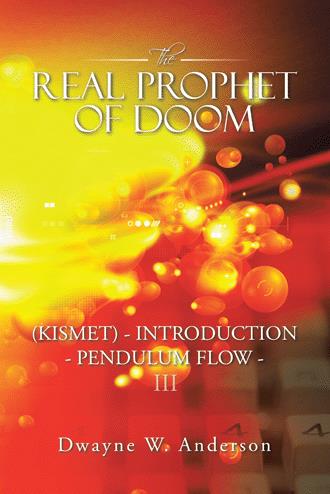 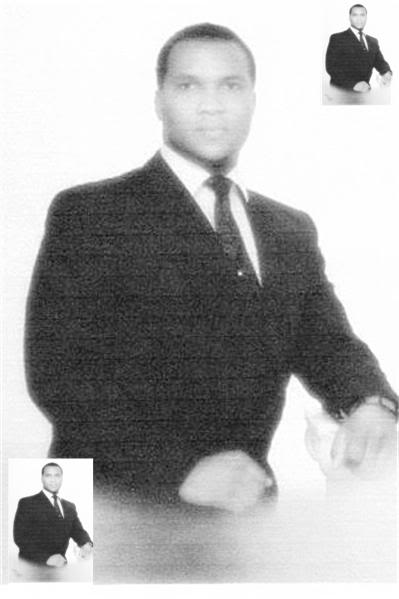 ------------------------------------------------------------------------------------------------------------------------------------------INDEPENDENCE DAY (JULY 4th)!!!~’INDEPENDENCE DAY (JULY 4th)!!!~’ (3) of FIRST (5) PRESIDENTS `-DIED on JULY 4th!~’ JOHN ADAMS (90)(1826), THOMAS JEFFERSON (83)(1826), JAMES MONROE (73)(1831)!~’ FIRST 2 PRESIDENTS to `-DIE ADD-UP to the 3rd PRESIDENT’S `-AGE of `-DEATH!~’ (90 + 83) = `-173 = (73 x 1) = (`-73)!~’ (1826) = (18 + 26) = `-44!~’ (PRESIDENT/VICE-PRESIDENT)-(PRESIDENT/VICE-PRESIDENT)-(PRESIDENT/VICE-PRESIDENT)!!!~’ 1st PRESIDENT GEORGE WASHINGTON was `-BORN in 1732!~’ (1732 + 44) = `-1776 = 1st INDEPENDENCE DAY (JULY 4th)!~’ (32 = RECIPROCAL = 23) = 1776 + 23 = 1799 = PRESIDENT `-GEORGE `-WASHINGTON DIES at the `-AGE of (`-67)!~’ (76 = RECIPROCAL-INVERSE-REALITY = 67)!!!!!~’ JAMES MONROE (JULY 4th, 1831) = (18 + 31) = `-49 = GEORGE WASHINGTON (FEBRUARY 22, 1732/Birth) = (17 + 32_) = `-49!!!!!~’ (FEBRUARY 22 = (2 x 22) = (`-44)!!!!!~’ (100 (-) 44) = `-56!!!!!~`-56 = “The DELEGATES that `-SIGNED the `-DECLARATION of `-INDEPENDENCE!~’ `-ALL `-INTERTWINED `-within `-the `-CENTURIES `-of `-TIME!!!!!~’ BENJAMIN FRANKLIN (JANUARY 17, 1706-Birth)(APRIL 17, 1790-Death)!~’ `-BORN on a (`-17th) & `-DIED on a (`-17th)!~’ `-DIED at the `-AGE of (`-84)!~’`-84 = (8 x 4) = `-32!~’ (1706) = (0 + 76 x 1) = `-76!~’ (17 + 6) = `-23!~’ BENJAMIN FRANKLIN `-STARTED “POOR RICHARD’S ALMANACK“ in (`-1732)!~’ FOUNDING `-FATHER of the `-UNITED STATES of `-AMERICA!~’ ANDREW JACKSON `-BORN on (MARCH 15, 1767)!~’ REVERSE = (67 (-) 17 (-) 15 (-) 3) = `-32!~’`-BENJAMIN FRANKLIN `-LIVED to be (`-84)!~’ (84 / 2) = `-42 “HALF of `-HIS `-LIFE” = (7 x 6) = “BORN in (`-1706) = `-AS `-HE `-HELPED `-DRAFT the `-DECLARATION of `-INDEPENDENCE in (`-1776)!!!~’ (17 x 4 = FRANKLIN) = `-68!~’ PRESIDENT ANDREW JACKSON `-DIED on JUNE(6) 8th = (`-68)!~’`-PRESIDENT ANDREW JACKSON was `-BORN in (`-1767)!~’ (67 + 17) = `-84 = THE `-YEARS BENJAMIN FRANKLIN `-LIVED!~’ PRESIDENT GEORGE WASHINGTON’S DEATH/DAY # = (12 + 14 + 17 + 99) = `-142 = (42 x 1) = `-42 = (6 x 7)!~’ 1st PRESIDENT GEORGE WASHINGTON `-DIED at the `-AGE of (`-67)!~’`-DEATH `-YEARS of the 1st THREE of the FIRST FIVE `-PRESIDENTS to `-DIE on JULY 4th INDEPENDENCE DAY = (1826 & 1831) = (18 + 26 + 18 + 31) = `-93!~’ The `-YEARS from the `-FOUNDING `-FATHER BENJAMIN FRANKLIN’S `-BIRTH to the `-1st PRESIDENT GEORGE WASHINGTON’S `-DEATH = (`-93)!!!-AGAIN, BENJAMIN FRANKLIN `-LIVED to be (`-84) with `-HIS `-DEATH/DAY BEING (4/17)!~’ (4 x 17) = `-68 = PRESIDENT ANDREW JACKSON’S DAY of `-DEATH = JUNE(6) 8th!~’ WHAT is (6 X 8) but `-48 = RECIPROCAL = `-84!~’ PRESIDENT GEORGE WASHINGTON’S DEATH/DAY = (12/14) = (12 x 14) = (`-168)!~PRESIDENT GEORGE WASHINGTON was `-BORN in (`-32); and, `-DIED (`-23) YEARS LATER AFTER (`-76) at the `-AGE of (`-67)!~’ (reciprocals) `-123 years later; PRESIDENT WOODROW WILSON `-DIED on (2/3) at the `-AGE of (`-67)!~’ (2/3/1924) = (2 + 3 + 19 + 24) = `-48 = RECIPROCAL = `-84!~’PRESIDENT GEORGE WASHINGTON’S BIRTHDAY = (2/22) = (2 + 22) = (`-24) = RECIPROCAL = (`-42) = (6 X 7) with PRESIDENT GEORGE WASHINGTON DYING on `-HIS `-BIRTHDAY # `-NUMBER at the `-AGE of (`-67)!~’ U.S. PRESIDENTS that have `-DIED in `-SUCCESSION /the `-AVERAGE `-AGE = (`-67)/(76)-‘PRESIDENT GEORGE WASHINGTON’S BIRTHDAY # = (2 + 22 + 17 + 32) = `-73!~’ FOUNDING FATHER BENJAMIN FRANKLIN `-DIED in (`-1790) = (90 - 17) = `-73!~ (1776) 1ST INDEPENDENCE DAY = (17 + 76) = `-93!~’ AGAIN, from the `-BIRTH of `-FRANKLIN to the `-DEATH of `-WASHINGTON = (93-years)!~’PRESIDENT GEORGE WASHINGTON’S BIRTH = (2/22) = (2 + 22) = `-24!~ FROM `-123 YEARS that (lie-in-between) TO an `-ACTUAL `-124 YEARS to PRESIDENT WOODROW WILSON’S DEATH = (124) = (1 x 24) = `-24 = RECIPROCAL = `-42 = (6 X 7) = WILSON DIES AT THE `-AGE of `-67 just like WASHINGTON!-PRESIDENT GEORGE WASHINGTON was `-BORN in (`-32); and, `-DIED (`-23) YEARS LATER AFTER (`-76) at the `-AGE of (`-67)!~’ (reciprocals) `-123 years that (lie-in-between) PRESIDENT WOODROW WILSON `-DIED on (2/3) at the `-AGE of (`-67)!~’ The (23rd) PRESIDENT DYING at the `-AGE of (`-67)!~’#23/PRESIDENT BENJAMIN HARRISON `-DIED at the `-AGE of (`-67)!~’ Note the `-LAST `-NAME!~’ #9/PRESIDENT WILLIAM HENRY HARRISON `-WHO `-DIED at the `-AGE of (`-68)/DIED on this `-DATE: APRIL 4, 1841 = (4 + 4 +18 + 41) = (`-67)!~’ HAPPY `-INDEPENDENCE `-DAY (`-1776)!!!~’ `-PATTERNS (23  + 9) = `-32!!!~’The REAL PROPHET of DOOM (Kismet) - INTRODUCTION - `-PENDULUM `-FLOW - III -”`------------------------------------------------------------------------------------------------------------------------------------------`-HEY; HAS ANYONE HEARD OF THE MUSICAL GROUP “CHICAGO”: (67,68), “DOES ANYONE KNOW WHAT TIME IT IS”, “I’M A MAN, YES I AM, AND I CAN’T HELP BUT LOVE YOU SO”, “SATURDAY, IN THE PARK, I THINK IT WAS THE 4th OF JULY…WILL YOU HELP ME CHANGE THE WORLD…CAN YOU DIG `-IT…YES I CAN”…!THE FIRST LANDING ON THE MOON = APOLLO 11 = 240,000 MILES (386,242.6 km) / (76) HOURS to ENTER the MOON’S `-ORBIT!~’ LAUNCH DATE = JULY 16 = (7/16) = (76 x 1) = `-76 = INDEPENDENCE `-DAY!~’ (6:32 AM) GMT-7!~’ (7/20/1969) = (69 (-) 19 (-) 20 (-) 7) = `-23!~’ 23 = RECIPROCAL = 32!-“THAT’S ONE SMALL STEP FOR MAN”!~’ “ONE GIANT LEAP FOR ALL MANKIND”!~’ “WE CAME IN PEACE FOR ALL MANKIND”!~’ RETURN LAUNCH = JULY 21, 1969 (17:54 UTC) (54 (-) 17) = 37!~’ (3 x 7) = 21 = JULY!~’ EVA DURATION: 2 HOURS, 31 MINUTES, 40 SECONDS 2/3rds = 2 HOURS, 32 MINUTES = (`-232)!~------------------------------------------------------------------------------------------------------------------------------------------MARK = MARY TODD LINCOLN had `-DIED on (7/16)!~’ (7 + 16) = 23!~’ SHE was `-MARRIED to ABRAHAM LINCOLN for (23) YEARS!~’ SHE DIED on (7/16/1882)!~’ (7 + 16 + 18 + 82) = `-123!~’ (1882) = (82 (-) 18) = `-64 = RECIPROCAL = `-46!~’ EQUALS HER `-AGE at the TIME of `-DEATH of `-ABE!~’MARK of the `-BEAST of FIRST LADY MARY TODD LINCOLN was BORN on DECEMBER 13, 1818!~ (DECEMBER (12) x 13) = `-156 = (56 x 1) = `-56 = `-AGE of `-DEATH of PRESIDENT ABRAHAM LINCOLN!~’ (1818) = (18 + 18) = `-36 = RECIPROCAL = `-63 = `-AGE of `-DEATH of FIRST LADY MARY TODD LINCOLN!~MARK of ABRAHAM LINCOLN BORN on (2/12/1809) DIED on (4/15/1865)!~’ (415 (-) 212) = 203!~’ (4/15) = (4 x 15) = 60!~ (2/12) = (2 x 12) = 24!~’ (60 + 24) = (84)!~’ MARY DIED on (7/16/1882)!~’ (82 (-) 18 (-) 16 (-) 7) = 41 = (2 + 12 + 18 + 09) = ABE’S BIRTHDAY # = MARY’S DEATH/DAY #!MARK of the `-BEAST of PRESIDENT ABRAHAM LINCOLN OFFICE of the PRESIDENCY = MARCH 4, 1861 to APRIL 14, 1865!~’ (3 + 4 + 18 + 61) = 86 = RECIPROCAL = 68!~’ (1861) = (61 (-) 18) = `-43 = RECIPROCAL = 3/4!~’ APRIL(4) 14 = (4 x 14) = 56 = AGE of `-DEATH of PRESIDENT ABRAHAM LINCOLN!~MARK of the `-BEAST for JOHN F. KENNEDY BORN MAY 29, 1917!~’ (1917) = (19 + 17) = 36 = RECIPROCAL = 63 = WAS KILLED in 1963!~’ DEATH NOVEMBER 22, 1963!~’ (5/29) = (5 + 29) = 34 = AGE  of JACKIE at his ASSASSINATION  (11/22) = (11 x 22) = 242!~’ (29 (-) 5 = 24 = RECIPROCAL = 42!~’JOHN F. KENNEDY BIRTH = 5/29 / DEATH = 11/22!~’ (5 + 29 + 11 + 22) = `-67 = RECIPROCAL = `-76 = INDEPENDENCE DAY!~’ (5 + 29 + 19 + 17) = 70 / (11 + 22 + 19 + 63) = 115!~’ (115 (-) 70 = 45!~’ JACKIE = (7 + 28 + 19 + 29) = 83 / (5 + 19 + 19 + 94) = 137!~’ (137 (-) 83) = 54!~ RECIPROCALS (`-45 = RECIPROCAL = `-54)!!!~’MARY TODD LINCOLN `-MARRIED ABE in (42)/1842!~’ JOHN PAUL STEVENS `-STARTED SERVICE on the SUPREME COURT in (`-42)/1942!~’ JOHN PAUL STEVENS BIRTH = APRIL 20, 1920!~’ APRIL 20 = (4/20) = (42 + 0) = 42!~’ BORN in (1920) & DIED in (2019)!~’ FLIP THEM AROUND = RECIPROCALS = RECIPS!~MARY TODD LINCOLN `-DIED at the `-AGE of (`-63)!~’ JOHN PAUL STEVENS BIRTHDAY # `-NUMBER = APRIL 20, 1920 = (4 + 20 + 19 + 20) = (`-63)!~’ JOHN PAUL STEVENS `-DIED at the `-AGE of (`-99) = RECIPROCAL = (`-66)!~’ (99 + 66) = 165’ = (65 x 1) = 65 = YEAR MARY’S HUSBAND was KILLED!~’FIRST LADY ELEANOR ROOSEVELT BIRTHDAY # `-NUMBER = OCTOBER 11, 1884 = (10 + 11 + 18 + 84) = `-123 = DEATH/DAY # `-NUMBER of FIRST LADY MARY TODD LINCOLN!~’ DEATH = NOVEMBER 7, 1962 = (11 + 7 + 19 + 62) = 99 = AGE of `-DEATH of JOHN PAUL STEVENS!~’ MARRIED to the 32nd PRESIDENT!~’NEIL ARMSTRONG BIRTH = AUGUST 5, 1930 / DEATH = AUGUST 25, 2012!~’ (8 x 5) = 40!~’ (8 x 25) = 200!~’ (200 + 40) = 240 = MILES AWAY FROM EARTH to the `-MOON!~’ (8 + 25 + 20 + 12) = 65 = YEAR ABE was KILLED!~’ DIED at 82 = 2(8’s) = 88 = (11 x 8) = APOLLO 11 & GEMINI 8 MISSIONS!!!~’ORBITER PILOT MICHAEL COLLINS is CURRENTLY (`-88)!~ BORN OCTOBER 31, 1930!~’ (OCTOBER (10) (-) 31) = 21 = (11 + 10) = APOLLO 11 & GEMINI 10 MISSIONS!~’ STATED HE was 230,000 MILES AWAY from EARTH!~’ 1930 = (30 (-) 19) = APOLLO 11 (ARMSTRONG & COLLINS)!~’ 2012 = (20 + 12) = `-32!~WALTER CRONKITE was on TV for (`-32) HOURS `-STRAIGHT!~’ BIRTH = NOVEMBER 4, 1916 / DEATH = JULY 17, 2009!~’ (11 x 4) = 44 = 2(4’s)!~’ (7 + 17) = `-24!~’ (1916 & 2009) = (19 + 16 + 20 + 09) = 64 = (8 x 8) = 2(8’s) = (`-88)!~’ (88 x 2) = `-176 = (76 x 1) = `-76 = INDEPENDENCE DAY!~’APOLLO 11 LUNAR MODULE PILOT BUZZ ALDRIN’S BIRTH = JANUARY 20, 1930!~’ 1930 = (30 (-) 19) = 11 = APOLLO 11 for BUZZ ALDRIN JUST AS WELL!~’ BUZZ ALDRIN’S BIRTHDAY WAS (188) DAYS after APOLLO 11’s FLIGHT LAUNCH on (7/16)!~’ SPACE MISSIONS = APOLLO 11 & GEMINI 12 = (11 + 12) = `-23!WALTER CRONKITE was on TV for (`-32) HOURS `-STRAIGHT!~’ BIRTH = NOVEMBER 4, 1916 / DEATH = JULY 17, 2009!~’ (2009 (-) 1916) = (`-93)!~' WALTER CRONKITE `-DIED within `-HIS (93rd) YEAR of `-EXISTENCE!~’ ALL ASTRONAUTS were `-BORN in (`-93)!~’ COVERING the APOLLO 11 SPACE MISSION!APOLLO 11 LUNAR LANDING with NEIL ARMSTRONG & BUZZ ALDRIN TAKING 122 PHOTOGRAPHS WHILE on the MOON!~’ (122) = (22 + 1) = (`-23’)!~’ REMEMBER THE FELT TIPPED PEN for the BROKEN CIRCUIT BREAKER AFTER THE STABILITY CONTROL BREAKER (PANEL 16/ROW 2) FOR ESCAPING = (16 x 2) = (`-32)!~’APOLLO 11 EARTH RE-ENTRY UNDER HEAT SHIELD TRAVELING at (24,(67)7) MPH into ATMOSPHERE!~’ (24 x 7) = 168!~’ ON THE MOON’S SURFACE FOR LESS THAN 24 HOURS (23) UPON SAFELY LANDING & GATHERING WENT ON A (`-24) COUNTRY WORLD TOUR!~’ ALL OF `-THIS AFTER CATCHING A ROCKET AT 9:32 AM!~’APOLLO 11 PART OF WHAT WAS LEFT ON THE MOON FROM THE MISSION WERE MESSAGES FROM (`-73) WORLD LEADERS!~’ ALSO; A `-PATCH from the APOLLO 1 MISSION THAT KILLED 3 U.S. ASTRONAUTS IN 19(67) DURING A TRAINING EXERCISE!~’ ALSO, MEDALLIONS for FALLEN RUSSIAN COSMONAUTS in (67) & (68)!~’(67’) NEW ENGLAND PATRIOTS FOOTBALL GUARD D PATRIOTS MITCH PETRUS `-DIES at `-AGE `-32!~’ BIRTH MAY 11, 1987 / DEATH JULY 18, 2019!~’ (5 + 11 + 19 + 87) = 122 = (22 + 1) = `-23 = RECIPROCAL = `-32!~’ (7 + 18 + 20 + 19) = 64 / 2 = 32!~’ MAY(5) (.) (JULY(7) + 18) = 5.25 = 40 YARD DASH TIME!~’(67’) NEW ENGLAND PATRIOTS D PATRIOTS MITCH PETRUS `-DIES at `-AGE (`-32)!~’ BIRTH MAY 11, 1987 / DEATH JULY 18, 2019!~’ (5 x 11) = `-55 = (23 + 32)!~’ (7 x 18) = `-126 / 2 = `-63 = `-HE was 6’ 3” in `-HEIGHT!~’ (1987) = (87 (-) 19) = `-68!~’ `-HE DIED (`-68) DAYS AFTER HIS LAST BIRTHDAY!~’MARK/BEAST for BOXING’S PERNELL WHITAKER BIRTH JANUARY 2nd, 1964 / DEATH JULY 14th, 2019!~’ JANUARY 2 = 12 = RECIPROCAL = 21!~ JULY 14 = (7 + 14) = 21!~’ (21 + 21) = 42!~’ 1964 = (64 (-) 19) = 45!~’ 2019 = (20 + 19) = 39!~’ (45 + 39) = 84!~’ DIED 193 DAYS AFTER HIS LAST BIRTHDAY!MARK of the BEAST for BOXING’S PERNELL WHITAKER BIRTH JANUARY 2nd, 1964 / DEATH JULY 14th, 2019!~’ (1964) / (2019) = (19 + 64 + 20 + 19) = 122 = (22 + 1) = 23 = RECIPROCAL = 32!~’ DIED AT THE AGE OF 55 = (23 + 32)!~’ (1 + 2 + 19 + 64) = 86 = RECIPROCAL = 68!~’ THE MARK OF DEATH!~MARK of the `-BEAST for BOXING’S GREAT PERNELL WHITAKER BIRTH JANUARY 2nd, 1964 / DEATH JULY 14th, 2019!~’ (1 + 2 + 19 + 64) = 86!~’ (7 + 14 + 20 + 19) = 60!~’ (86 + 60) = 146 = (46 X 1) = `-46 = RECIPROCAL = `-64 = BOXING’S GREAT PERNELL WHITAKER WAS BORN IN (`-64) = (2 x 32)!~’MARK of the `-BEAST for `-BOXING’S GREAT PERNELL WHITAKER BIRTH JANUARY 2nd, 1964 / DEATH JULY 14th, 2019!~’ JULY 14th = JULY (1 X 4) = JULY 4th = INDEPENDENCE DAY!~’ (7 X 14) = 98!~’ JANUARY(1) x 2 = 2!~’ (98 (-) 2) = 96 = 32 x 3!~’ The `-MARK of the `-BEAST; `-INDEFINITELY!!!~’SNG------------------------------------------------------------------------------------------------------------------------------------------ACCORDING to the `-BIBLE; WHY do `-HUMANS deserve to have EVERLASTING `-LIFE; or, `-LIFE ETERNAL!~’ WHAT ELSE has THAT!~’ YOU KILLED for that BACON, CHICKEN, PORK CHOPS, RIBS; and, EGGS!~’ YOU’VE even `-KILLED for those ORANGES, APPLES; and, BANANAS; `-TOO!~’ WHAT ‘SAY “YOU”!!!~’The BIBLE says that there will be an IMMORTALITY for CHRIST’S BROTHERS!~’ HOW can INDIVIDUALS who have only LIVED a 100 YEARS or LESS have IMMORTALITY due to TRIBULATIONS when the ANGELS never became DEMONS and have been FAITHFUL unto `-GOD for BILLIONS of YEARS and not IMMORTAL!The BIBLE says that the LIONS will EAT GRASS; and, that the CHILD will play upon the COBRA’S DEN!~’ PEACE would be RESTORED to what was PRIOR to ADAM & EVE’S SIN!~ THE DINOSAURS were there before ADAM & EVE!~’ Was LIFE then that PEACEFUL for DINOSAURS for THOSE MILLIONS of YEARS!Hmm, `-LION; a `-CYCLE of `-LIFE!~’ THE `-BIBLE SAYS that SATAN is a ROARING LION SEEKING to DEVOUR SOMEONE!~’ THAT’S `-FOOD for `-THOUGHT!~’ “THE LION KING”!~’ IF A REAL PROPHET were HERE right now; here on EARTH; WOULD you BE ABLE to IDENTIFY HIM!~’ ONE that TALKS with `-GOD!~’HOW MUCH CORRUPTION CAN CORRUPTION STAND!~’ HOW MUCH CORRUPTION CAN ONE STAND FOR CORRUPTION!~’ DEMOCRATIC PRESIDENTIAL PRIMARY DEBATE (6/26) = (6 + 26) = `-32!~’ DEMOCRATIC PRESIDENTIAL PRIMARY DEBATE (7/30) = (30 (-) 7) = `-23!~’ 32 = RECIPROCAL = 23!~’ The MARK of the `-BEAST!LONGTIME MANHATTAN DISTRICT ATTORNEY `-DIES AT 99!~’ ROBERT MORGENTHAU BIRTH JULY 31st, 1919 / DEATH JULY 21st, 2019!~’ 10 DAYS SHY of 100!~’ JULY 31st = (7 x 31) = 217 = RECIPROCAL = 721 = DAY OF `-DEATH!~’ (7 + 31) = 38 = (19 + 19) = 38!~’ (38 + 38) = 76 = INDEPENDENCE DAY!!!~’LONGTIME MANHATTAN DISTRICT ATTORNEY `-DIES AT 99!~’ ROBERT MORGENTHAU BIRTH JULY 31st, 1919 / DEATH JULY 21st, 2019!~’ (7 X 21) = 147 = RECIPROCAL = 714 = JULY 14th = JULY (1 X 4) = JULY 4th = INDEPENDENCE DAY!~’ (7 + 31 + 19 + 19) = 76 = RECIPROCAL’ = 67 = (7 + 21 + 20 + 19)!~’MUSICIAN ART NEVILLE BORN DECEMBER 17, 1937 / DEATH: JULY 22, 2019!~’ (12 x 17) = 204 = (24 + 0) = 24 = RECIPROCAL = 42!~’ DECEMBER 17 = (12 + 17) = 29!~’ JULY 22 = (7 + 22) = 29!~’ (29 + 29) = 58 = (5 + 8) = 13!~’ DECEMBER 17, 1937 = (12 + 17 + 19 + 37’) = 85 = (8 + 5) = `-13!~’MUSIC/ARTIST ART NEVILLE BORN DECEMBER 17, 1937 / DEATH: JULY 22, 2019!~’ (7 + 22 + 20 + 19) = 68!~’ (MARK of the `-BEAST!~’) DECEMBER 17, 1937 = (12/17/19/37) = (1 + 2 + 1 + 7 + 1 + 9 + 3 + 7) = 31 = RECIPROCAL = 13!~’ (19’37’) (20’19) = (19 + 37 + 20) = 76’ = INDEPENDENCE DAY!~ART NEVILLE BORN DECEMBER 17, 1937 / DEATH JULY 22, 2019!~’ (7/22/20/19) = (7 + 2 + 2 + 2 + 0 + 1 + 9) = `-23 = RECIPROCAL = `-32!~’ INDEPENDENCE DAY = 76 = (7 + 6) = `-13!~’ DIED (217) DAYS AFTER HIS LAST BIRTHDAY = ROBERT MORGENTHAU!~’ (365 (-) 217) = 148!~’ (21 x 7) = `-147!~’NASA MISSION CONTROL’S FOUNDING FATHER CHRISTOPHER COLUMBUS KRAFT JR. BIRTH FEBRUARY 28, 1924 / DEATH JULY 22, 2019!~’ (2 + 28 + 19 + 24) = 73!~’ (7 + 22 + 20 + 19) = 68!~’ DIED 144 DAYS AFTER HIS LAST BIRTHDAY!~’ (14 x 4) = 56!~’ FEBRUARY 28 = (2 x 28) = 56!~’ (365 (-) 144) = 221!~’ 221 = (2 x 21) = 42!~’ 221 = (2 + 21)= 23!~’NASA MISSION CONTROL’S FOUNDING FATHER CHRISTOPHER COLUMBUS KRAFT JR. BIRTH FEBRUARY 28, 1924 / DEATH JULY 22, 2019!~’ (2 + 2 + 8 + 1 + 9 + 2 + 4) = 28!~’ BORN on a (`-28)!~’ (1924) / (2019) = (19 + 24 + 20 + 19) = `-82 = RECIPROCAL = `-28!~’ DIES AT THE AGE OF 95!~’ (95 (-) 82) = `-13!~’NASA MISSION CONTROL’S FOUNDING FATHER CHRISTOPHER COLUMBUS KRAFT JR. BIRTH FEBRUARY 28, 1924 / DEATH JULY 22, 2019!~’ BIRTHDAY # `-NUMBER = 73!~’ DEATH/DAY # `-NUMBER = `-68!~’ (73 + 68) = 141!~’ DEATH/ DAY 7/22 = (7 x 22) = 154!~’ (154 (-) 141) = `-13!~’ CAN `-YOU AGAIN SEE THE # `-NUMBERS of the FOUNDING FATHERS!~’------------------------------------------------------------------------------------------------------------------------------------------DEPARTMENT OF TREASURY BUDGET DEAL SUSPENDS DEBT CEILING to BORROW MONEY FOR 2 YEARS; AND, INCREASE SPENDING BY $320 BILLION DOLLARS!~’ INCREASE OVERALL GOVERNMENT SPENDING BY A $1.37 TRILLION DOLLARS NEXT YEAR 2019/2020!~’ IN THE HOUSE, 132 REPUBLICANS VOTED AGAINST IT!~’ SPECIAL INVESTIGATOR ROBERT MUELLER HAD DECLINED OR DEFLECTED QUESTIONS 123 TIMES!~’DEPARTMENT OF TREASURY BUDGET DEAL SUSPENDS DEBT CEILING to BORROW MONEY FOR 2 YEARS; AND, INCREASE SPENDING BY $’(32)0 BILLION DOLLARS!~’ IN THE HOUSE, 1(32)’ REPUBLICANS VOTED AGAINST IT!~’ MUELLER HAD DECLINED OR DEFLECTED QUESTIONS 1(23)’ TIMES!~’ `-23 = RECIPROCAL’ = `-32!~’THE BIBLE SAYS THAT `-GOD RESTED ON THE 7th DAY!~’ FROM ‘CREATION that may be; but, as to `-ACTUALLY  `-WORKING with `-HIS `-CREATION; `-HE has; and, continues to `-DO so; `-EVERYDAY!~’ `-GOD is a `-MATHEMATICIAN; and, `-HE ‘LOVES `-USING `-RECIPROCALS in ‘LIFE & DEATH!~’ (23/32)TO UNDERSTAND A LITTLE BIT MORE ABOUT ‘GOD; HE ARTICULATES YOUR SLEEP, TOO!~’ FROM SCOPE, STRUCTURE, SYNTAX, SYNTHESIS; and, ACUTE STYLE; HE does ALL of THIS just as WELL; as AWAKEN!~’ IS IT a Distant Relative, Friend; OR, FOE; you KNOW!~’ ALL of this; ENCAPSULATED, just for YOU!TO UNDERSTAND A LITTLE BIT MORE ABOUT `-GOD; FOR WHEN YOU SLEEP `-HE ARTICULATES THIS JUST AS WELL!~’ FROM `-SCOPE, `-STRUCTURE, `-SYNTAX;  `-SYNTHESIS; and, `-ACUTE `-STYLE; `-HE does `-ALL of `-THIS just as `-WELL; as `-AWAKEN!~’ IS `-IT a Distant Relative, Friend; OR, FOE!~’ ALL of this `-YOU know; `-ENCAPSULATED, just for `-YOU!~’SOMETHING THAT BAFFLES THE PROPHET is HOW ‘GOD “SNAPS A LINE” THROUGHOUT ALL SPACE & TIME AND THROUGH EVERY BIT & PART OF HIS CREATIONS TO MOVE IN A ‘FLUX OF MOTION IN AN ARTICULATED FASHION TO AN EVENTUALITY OF DESTINY!~’ A ‘FLUIDITY for EVERY ‘MICROSECOND of EVERY ‘MICROATOM!~’ANNE FRANCIS "HONEY WEST" (65) & "FORBIDDEN PLANET" (56) (BIRTHDAY #: SEPTEMBER 16, 1930) (9 + 16 + 19 + 30) = 74!~’ (DEATHDAY #: JANUARY 2, 2011) (1 + 2 + 20 + 11) = 34!~’ (74 + 34) = (`-108)!~’ ‘SHE DIED (`-108) DAYS AFTER HER LAST BIRTHDAY in HER 81st YEAR at the AGE of (80)!~FIRST LADY BARBARA PIERCE BUSH WAS BORN JUNE 8th, THE VERY SAME DAY THAT #7/PRESIDENT ANDREW JACKSON `-DIED (6/8)!~’ FIRST LADY BARBARA BUSH DIED SAME DAY AS BENJAMIN FRANKLIN APRIL 17 = (4/17) = (4 x 17) = `-68!~’ DIED 52 DAYS BEFORE HER BIRTHDAY = RECIPROCAL = 25 = YEAR BORN!~’#7/PRESIDENT ANDREW JACKSON was BORN in (1767) = (67 + 17) = 84 = AGE of DEATH of BENJAMIN FRANKLIN!~ FOUNDING FATHER BENJAMIN FRANKLIN DIED 90 DAYS AFTER HIS BIRTHDAY in the YEAR of (90)!~’ ANDREW JACKSON DIED 85 DAYS AFTER HIS BIRTHDAY = RECIPROCAL = 5’ 8” = BARBARA’S HEIGHT!~’FROM ALEXANDER HAMILTON, BENJAMIN FRANKLIN, to the FIRST (9)/ALL PRESIDENTS of USA; their DAY of DEATHS or BIRTHS ADD UP to/MULTIPLY to (84) and = (84 x 2) = 168!~ (3) PRESIDENTS to DIE on JULY(7) 4th (7 x 4) = 28 = (28 x 3) = `-84! DON’T SEE the HAND of GOD HERE; YOU’RE STUPID!~BASEBALL’S TYLER SKAGGS BIRTH = JULY 13, 1991!~’ DEATH/DAY = JULY 1, 2019!~’ `-91 = RECIPROCAL = `-19 / 1991 = (91 (-) 19) = `-72 = RECIPROCAL = `-27 = `-AGE of `-DEATH!~’ `-BIRTHDAY = JULY 13 = (7 x 13) = 91!~’ (91)19(91) and DEATH in (`-19)!~’ LEFT (7/1/20) = 28 = 13 DAYS AWAY!Ethel Kennedy’s d hel Kenned'aughter;  COURTNEY KENNEDY HILL, was BORN on SEPTEMBER 9th!~’ (9 x 9) = (`-81)!~’ HER DAUGHTER SAOIRSE ROISIN HILL died ON (`-81) = AUGUST 1st!~’ (8/1/2019) = (8 + 1 + 20 + 19) = 48 = RECIPROCAL = 84!~’ ETHEL KENNEDY (4/11) = (4 x 11) = 44/2 = 22 = AGE of DEATH!~JOHN F. KENNEDY JR. BIRTHDAY = NOVEMBER 25, 1960!~’ (11 + 25) = 36 = RECIPROCAL = 63 = YEAR HIS FATHER was KILLED!~’ (11 + 25 + 19 + 60) = `-115!~’ HIS FATHER’S DEATH/DAY = (11 + 22 + 19 + 63) = `-115!~’ JR.S BIRTH # = HIS FATHER’S DEATH #!~’ (JFK 115 (+) JFK,JR 115) = (`-230)!~’JOHN F. KENNEDY JR. DEATH = JULY 16, 1999!~’ (7 + 16) = `-23!~’ DIED THE SAME DAY AS FIRST LADY MARY TODD LINCOLN!~’ FIRST LADY MARY TODD LINCOLN WAS 46 WHEN HER HUSBAND ABRAHAM LINCOLN WAS ASSASSINATED!~’ HIS FATHER WAS KILLED AT THE AGE OF 46!~’ 46 = (23x2) = 232 = RECIPROCALS!JOHN F. KENNEDY JR. was MARRIED to CAROLYN BESSETTE-KENNEDY from (1996-1999)!~’ SHE WAS BORN in (66) & DIED in (99) = RECIPROCALS!~’ HER BIRTH = JANUARY 7, 1966 = (1 + 7 + 19 + 66) = 93 = RECIPROCAL = 39 = THE AGE that HER HUSBAND was 132 DAYS AWAY FROM BY BIRTHDAY!~’ (23/\32)!~’LAUREN BESSETTE FLIGHT TOOK OFF at 8:38 = `-83 = RECIPROCAL = `-38!~’ BIRTHDAY = NOVEMBER 5th, 1964 = (11 + 5 + 19 + 64) = 99 = SHE DIED in (`-99)!~’ 1964 = (19 + 64) = (83)!~’ JFK, JR. DIED at the AGE of (38)!~’ JULY 16th = (7 x 16) = 112 = SHE DIED 112 DAYS FROM HER BIRTHDAY!~’CAROLYN BESSETTE-KENNEDY AGE of DEATH = ‘33!~’ LAUREN BESSETTE AGE of DEATH = ‘34!~’ (33 + 34) = 67 = RECIPROCAL = 76 = DIED on 7/16!~’ 8:38 = (8 + 38) = ‘46 = RECIPROCAL = ‘64 = YEAR LAUREN BESSETTE was BORN!~’ AGE of DEATH of JFK, JR.’S MOTHER JACQUELINE KENNEDY ONASSIS (64)!~’BENJAMIN FRANKLIN DIED ON 68!~’ PRESIDENT GEORGE WASHINGTON DIED ON 168!~’ PRESIDENT JAMES MADISON DIED ON 168!~’ PRESIDENT ANDREW JACKSON DIED ON 6/8 ADDED TO PRESIDENT QUINCY ADAMS = 168!~’ PRESIDENT MARTIN VAN BUREN DIED ON 168!~’ PRESIDENT WILLIAM HENRY HARRISON DIED AT 68!~’ALEXANDER HAMILTON DIED ON 84 IN (`1804)!~’ BENJAMIN FRANKLIN DIED AT AGE 84!~’ PRESIDENTS JOHN ADAMS, THOMAS JEFFERSON & JAMES MONROE that DIED on JULY 4th ADDED up to 84!~’ PRESIDENT JOHN QUINCY ADAMS DIED IN 1848!~’ ZACHARY TAYLOR was BORN in 84!~’ FRANKLIN PIERCE in (1804)!~’#32/PRESIDENT FRANKLIN D. ROOSEVELT died on 48 = RECIPROCAL = 84!~’ #33/PRESIDENT HARRY S. TRUMAN was BORN in 84!~’ #34/PRESIDENT DWIGHT D. EISENHOWER DIED on 84!~’ #44/PRESIDENT BARACK OBAMA was BORN AUGUST 4th (84)!~’ #45/PRESIDENT DONALD TRUMP = JUNE 14th = (6 x 14) = (`-84)!~#35/PRESIDENT JOHN F. KENNEDY DIED ON (242)!~’ #37/PRESIDENT RICHARD M. NIXON DIED ON (4/22)!~’ 242/422!~ #39/PRESIDENT JIMMY CARTER & #41/PRESIDENT GEORGE H. W. BUSH were BORN in (24)!~’ #40/PRESIDENT RONALD REAGAN DIED in 2004!~’ #43/PRESIDENT GEORGE W. BUSH was BORN on (42)!~’#35-JOHN F. KENNEDY, #36-LYNDON B. JOHNSON; and, #37-RICHARD NIXON `-ALL had `-DIED on a (`-22nd); of the `-MONTH, `-in a `-ROW!!!~’TIMED & INTERTWINED!!!~’THE SOLUTION that I had IMAGINED has already been CREATED by MIT’s MEDIA LAB-(was CONCEIVED in a 1984 PROPOSAL)!~’ NEW WIRELESS CELLPHONE - YOU SPEAK WITHOUT UTTERING A WORD or MOVING YOUR LIPS (SIGNALS to the VOCAL CORDS MIGRATION)!~’ MIT’S MEDIA LAB (230 STUDENTS/302 PATENTS)!~FOR 40 DAYS AND FOR 40 NIGHTS of the NOAH ACCOUNT!~’ IF THIS ACCOUNT IS REAL ALL ANIMALS COULD AND WOULD HAVE BEEN DIRECTED TO APPROACH NOAH AND THE ARK!~’ 600th YEAR on the 17th DAY A HIBERNATION OCCURRED including VEGETATION!~’ GOD directs HUMANS as WELL as CAN CLEARLY BE SEEN!WHEN YOU LOOK to the BIBLE for ITS WRITERS & PROPHETS with every WORD SEMANTIC, LETTER; and, NUMBER; THEY can be AND are DICTATED DIRECTLY by GOD for EXACT PLACEMENT on PAPER unbeknownst TO THE WRITER like WRITING A SCRIPT!~’ AND THAT’S EXACTLY WHAT GOD DOES, HE WRITES SCRIPTS!~’#8/PRESIDENT MARTIN VAN BUREN DIED on 24th!~’ #12/PRESIDENT ZACHARY TAYLOR was BORN on 24th!~’ #13/PRESIDENT MILLARD FILLMORE DIED on (24)!~’ #22/#24/PRESIDENT GROVER CLEVELAND DIED on 24th!~’ #27/PRESIDENT WILLIAM HOWARD TAFT DIED ON 24!~’ #28/PRESIDENT WOODROW WILSON DIED IN 24#22/#24/PRESIDENT GROVER CLEVELAND WAS `-BORN in `-18(37) with #36-PRESIDENT LYNDON B. JOHNSON BEING `-BORN in (`-1908); AND, `-HE `-DYING in `-19(73)!!!~’ AND; `-WITH #22/#24-PRESIDENT GROVER CLEVELAND `-DYING in (`-1908)!!!~’ (RECIPROCAL-INVERSED-REALITY-RECIPROCAL-SEQUENCING)! MANY PRESIDENTS WERE BORN in 19(46)!~’ #42/WILLIAM JEFFERSON CLINTON, #43/GEORGE W. BUSH; and, #45/DONALD J. TRUMP!~’ `-46 = (4 x 6) = 24 = RECIPROCAL = 42!~’ #44/PRESIDENT BARACK H. OBAMA was BORN in 1961 = (61 (-) 19) = 42!~’ PRESIDENTS OBAMA & CLINTON SHARE THE BIRTH # OF 92!~#44/PRESIDENT BARACK H. OBAMA & #42/WILLIAM JEFFERSON CLINTON SHARE THE SAME BIRTHDAY # `-NUMBER of (`-92)!~’ (92 X 2) = (184) = (`-84)!~’ # OF THE FOUNDING FATHERS!~’ (44 + 42) = `-86 = RECIPROCAL = `-68!~’ # OF THE FOUNDING FATHERS!~’ THESE NUMBERS are the MARKS of the BEAST!~’#16/PRESIDENT ABRAHAM LINCOLN was `-BORN FEBRUARY 12th, 1809 = (2 + 12 + 18 + 09) = `-41!~’ `-DIED APRIL 15th, 1865 = (4 + 15 + 18 + 65) = `-102!~’ (102 (-) 41) = `-61 = JUNE 1st = #15/PRESIDENT JAMES BUCHANAN’S `-DAY of `-DEATH!~’ #15/PRESIDENT JAMES BUCHANAN `-DIED in (`-1868)!#1/PRESIDENT GEORGE WASHINGTON was BORN in 32!~’ #6/PRESIDENT JOHN QUINCY ADAMS DIED on a 23rd!~’ #14/PRESIDENT FRANKLIN PIERCE was BORN on a 23rd!~’ #15/PRESIDENT JAMES BUCHANAN was BORN on a 23rd!~’ #18/PRESIDENT ULYSSES S. GRANT DIED on a 23rd!~ #28/WOODROW WILSON DIED on 2/3!#29/PRESIDENT WARREN G. HARDING DIED the YEAR of 23!~’ #36/PRESIDENT LYNDON B. JOHNSON DIED on 23 (JAN. 22) = (1 + 22) = 23!~’ #35/PRESIDENT JOHN F. KENNEDY; AND, #36/PRESIDENT LYNDON B. JOHNSON `-BOTH HAVE the `-VERY `-SAME `-DEATH/DAY # `-NUMBER OF (`-115)!~’ (115 + 115) = 230!#37/PRESIDENT RICHARD M. NIXON DIED in 1994; WHILE, #36/LYNDON B. JOHNSON’S WIFE LADY BIRD JOHNSON DIED at the AGE of (94)!~’ NIXON was BORN in 1913 = (19 + 13) = 32 = -a PROPHETIC NUMBER!~’ #38/PRESIDENT GERALD FORD `-DAY of `-DEATH = DECEMBER 26th = (12/26) = (12 x 26) = 312!~’#40/PRESIDENT RONALD REAGAN’S BIRTHDAY is on FEBRUARY 6th = (2/6); WHILE, #38/PRESIDENT GERALD FORD `-DIED on APRIL 26th in 2006!!!~’ BIRTHDAY = (2/6); WHILE, #38/PRESIDENT GERALD FORD `-DIED on a 26 in 2006!~’ #38/GERALD FORD; AND, #40/RONALD REAGAN BOTH DIED at the AGE of 93!~’#40/PRESIDENT RONALD REAGAN & #38/PRESIDENT GERALD FORD DIED AT THE SAME AGE OF '93!~’ (93 x 2) = 186 = 86 = RECIPROCAL = 68!~’ (93 (-) 26) = 67 = RECIPROCAL = 76 = INDEPENDENCE DAY!~’ NOTE MANY FIRST LADYS THESE NUMBERS APPLY TO: HILLARY CLINTON & MELANIA TRUMP BORN on a 26th!~’#2/PRESIDENT JOHN ADAMS DIED JULY 4th!~’ #3/PRESIDENT THOMAS JEFFERSON DIED JULY 4th!~’ #5/PRESIDENT JAMES MONROE DIED JULY 4th!~’ #30/PRESIDENT CALVIN COOLIDGE WAS BORN ON JULY 4th!~ #38/PRESIDENT GERALD FORD was BORN on JULY 14!~’ LOOK for the PRESIDENTS/FIRST LADYS & (76)!!!~’------------------------------------------------------------------------------------------------------------------------------------------WHEN A PROPHET ENTERS PROPHECY; HE ENTERS GOD’S MIND AND IMAGINATION!~’ WHEN A PROPHET SEES HIMSELF WATCHING TELEVISION 40 YEARS INTO THE FUTURE; AND, ANALYZES TO COMPREHENSION THE STATUS OF THE CURRENT EVENTS AT HAND; ONE IS THANKFUL TO FORGET THE SITUATIONS!~’ PERFECT MEMORY!~’A PROPHET IS A TIME TRAVELER THROUGH THE IMAGINATION OF GOD!~’ ONE CAN TRAVEL TO THE PAST AND ONE CAN TRAVEL INTO THE FUTURE!~’ FOR WHAT I HAVE DONE; GOD HAS NEVER DONE BEFORE!~’ IT’S A SPECIAL ARRANGEMENT!~’ AN ARRANGEMENT FOR AN AGREEMENT; OF SOMETHING TERMED, `-ARMAGEDDON!!!~’------------------------------------------------------------------------------------------------------------------------------------------THE `-FATE of `-US; `-ALL!!!!!~’AMERICAN ACTOR RUTGER HAUER (75) (BIRTH: JANUARY 23, 1944) (DEATH: JULY 19, 2019)BIRTHDAY # `-NUMBER = (1 + 23 + 19 + 44) = 87DEATH/DAY # `-NUMBER = (7 + 19 + 20 + 19) = 65(87 (-) 65) = `-22HE DIED (`-177) DAYS FROM HIS LAST BIRTHDAY!!!~'(365 (-) 177) = (`-188)!!!~'HE DIED AT THE `-AGE of (`-75) /|\ (7 x 5) = (`-35)!!!~'(35 + 22) = `-57 = RECIPROCAL = `-75 = `-AGE of `-DEATH!!!~' --------- AMERICAN THEATRICAL PRODUCER HAROLD PRINCE (91) (BIRTH: JANUARY 30, 1928) (DEATH: JULY 31, 2019)BIRTHDAY # `-NUMBER = (1 + 30 + 19 + 28) = 78DEATH/DAY # `-NUMBER = (7 + 31 + 20 + 19) = 77(78 + 77) = `-155 = (55 x 1) = `-55 = (23 + 32)!!!~'HE DIED (`-182) DAYS FROM HIS LAST BIRTHDAY!!!~'(365 (-) 182) = (`-183)!!!~'  HE DIED AT THE `-AGE of (`-91) /|\ (91 x 2) = (`-182)!!!~' ---------  AMERICAN PROFESSIONAL WRESTLER HARLEY RACE (76) (BIRTH: APRIL 11, 1943) (DEATH: AUGUST 1, 2019)BIRTHDAY # `-NUMBER = (4 + 11 + 19 + 43) = 77DEATH/DAY # `-NUMBER = (8 + 1 + 20 + 19) = 48(77 + 48) = `-125125 (-) 13 = `-112HE DIED (`-112) DAYS FROM HIS LAST BIRTHDAY!!!~'(365 (-) 112) = (`-253)!!!~'  HE DIED AT THE `-AGE of (`-76) = (7 + 6) = (`-13)!!!~' ---------AMERICAN NOVELIST TONI MORRISON (88) (BIRTH: FEBRUARY 18, 1931) (DEATH: AUGUST 5, 2019)FEBRUARY 18 = 2(1 x 8) = 2(8) = 2(8's) = 88 = AGE OF DEATH!!!~'BIRTHDAY # `-NUMBER = (2 + 18 + 19 + 31) = 70DEATH/DAY # `-NUMBER = (8 + 5 + 20 + 19) = 52(70 (-) 52) = `-18 = "THE DAY SHE WAS BORN"!!!~'SHE DIED (`-168) DAYS FROM HER LAST BIRTHDAY!!!~'(365 (-) 168) = (`-197)!!!~'  SHE DIED AT THE `-AGE of (`-88)!!!~'---------SUSHMA SWARAJ (FORMER MINISTER of EXTERNAL AFFAIRS for INDIA) (67) (BIRTH: FEBRUARY 14, 1952) (DEATH: AUGUST 6, 2019)FEBRUARY 14 = (2 x 14) = 28 = 2(8) = 2(8's) = 88!!!~'(214 (-) 86) = (`-128) = (1 x 28) = 28 = 2(8) = 2(8's) = 88!!!~'(88 + 88) = (`-176) = (1 x 76) = (`-76) = RECIPROCAL = (`-67) = `-AGE of `-DEATH of SUSHMA SWARAJ!!!~'BIRTHDAY # `-NUMBER = (2 + 14 + 19 + 52) = 87DEATH/DAY # `-NUMBER = (8 + 6 + 20 + 19) = 53(87 + 53) = `-140 = (14 + 0) = 14 = "THE DAY SHE WAS BORN"!!!~'SHE DIED (`-173) DAYS FROM HER LAST BIRTHDAY!!!~'(365 (-) 173) = (`-192)!!!~'  SHE DIED AT THE `-AGE of (`-67)!!!~'INDIA's INDEPENDENCE from the UNITED KINGDOM in 1947 /|\ 47 = RECIPROCAL = 74 = JULY 4th = AMERICAN INDEPENDENCE!!!~'AUGUST 15th = (8 + 15) = `-23AUGUST 6th = (`-86) = RECIPROCAL = (`-68) = "THE `-MARK of the `-BEAST"!!!~'--------- AMERICAN FINANCIER JEFFREY EPSTEIN (66) (BIRTH: JANUARY 20, 1953) (DEATH: AUGUST 10, 2019)(120 + 810) = 930 = (93 + 0) = (`-93) = RECIPROCAL = (`-39) = (20 + 19) = "YEAR `-HE had `-DIED"!!!!!~'BIRTHDAY # `-NUMBER = (1 + 20 + 19 + 53) = 93DEATH/DAY # `-NUMBER = (8 + 10 + 20 + 19) = 57(93 (-) 57) = `-36 = 3(6) = 3(6's) = 666 = DIED at the AGE of (`-66)!!!~'HE DIED (`-202) DAYS FROM HIS LAST BIRTHDAY!!!~'(365 (-) 202) = (`-163) = (1 x 63) = (`-63) = RECIPROCAL = (`-36)!!!~'  HE DIED AT THE `-AGE of (`-66)!!!~' JANUARY 20, 1953 = (1 + 2 + 0 + 1 + 9 + 5 + 3) = 21AUGUST 10, 2019 = (8 + 1 + 0 + 2 + 0 + 1 + 9) = 21(21 + 21) = (`-42) = "THE MARK of the `-BEAST"!!!!!~'---------------------------------------------------------------------------------------------------------------------THE `-FATE of `-PRESIDENTS; and, their LADIES!!!~’MARTHA WASHINGTON BIRTHDAY JUNE 13, 1731!~’ (6 + 13 + 17 + 31) = 67 = AGE HER HUSBAND #1/PRESIDENT GEORGE WASHINGTON DIED!~’ DEATH/DAY MAY 22, 1802 = (5 + 22 + 18 + 02) = 47 = RECIPROCAL = 74 = JULY 4th!~’ (6 x 13) = 78!~’ (5 x 22) = 110!~’ (110 (-) 78) = 32 = YEAR HE WAS BORN!~’FIRST LADY MARTHA WASHINGTON DIED MAY 22nd = 22 DAYS before HER NEXT BIRTHDAY!~’ BIRTH/YEAR (1731) / DEATH/YEAR (1802)!~’ (17 + 31 + 18 + 02) = 68!~’ MARRIED to GEORGE WASHINGTON for 40 YEARS!~’ MARRIED TO DANIEL PARKE CUSTIS FOR 7 YEARS!~’ 40/7 = 47 = DEATH/DAY # `-NUMBER ‘47!~’#1/PRESIDENT GEORGE WASHINGTON DIED AT THE AGE OF 67!~’ 76 YEARS LATER #17/PRESIDENT ANDREW JOHNSON DIED IN HIS 67th YEAR of EXISTENCE at the AGE of 66!~’ PRESIDENT ANDREW JOHNSON’S WIFE FIRST LADY ELIZA MCCARDLE JOHNSON died IN 18(76)!~’ ANDREW & ELIZA were MARRIED for 48 YEARS!#1/PRESIDENT GEORGE WASHINGTON & #17/PRESIDENT ANDREW JOHNSON DEATH to DEATH = 230 DAYS!~’ #17/PRESIDENT ANDREW JOHNSON & #16/PRESIDENT ABRAHAM LINCOLN BIRTH to BIRTH = 46 DAYS APART = (23x2)!~’ #16/PRESIDENT ABRAHAM LINCOLN & #7/PRESIDENT ANDREW JACKSON BIRTH to BIRTH = 32 DAYS!GEORGE WASHINGTON BORN in 17(32); AND, DIED AGE of 67!~’ ANDREW JACKSON BORN in 1(767); AND, (`-32) YEARS later PRESIDENT GEORGE WASHINGTON DIED!~’ PRESIDENT ANDREW JACKSON’S BIRTHYEAR 1767 & DEATHYEAR 1845!~’ (17+67+18+45) = 147 = (47 x 1) = 47 = MARTHA WASHINGTON’S DEATH/DAY #!#37/PRESIDENT RICHARD M. NIXON & LADY PAT NIXON DIED at the AGE of 81!~’ BOTH DIED on a 22nd of the MONTH!~’ FROM LADY PAT NIXON’S BIRTH 3/16 to DEATH of #37/PRESIDENT RICHARD M. NIXON (4/22) THERE ARE 37 DAYS!~’ (81 + 22) = ‘103 = THE DAYS AFTER HIS BIRTHDAY THAT RICHARD DIED!~’#38/PRESIDENT GERALD FORD & LADY BETTY FORD DIED at the AGE of 93!~’ FIRST LADY BETTY FORD was BORN on an 8th & DIED on an 8th!~’ #38/PRESIDENT GERALD FORD’S DEATH/DAY 12/26 = (12 + 26) = 38!~’ BETTY FORD was BORN in 1918 = (19 + 18) = 37 = RICHARD NIXON!~ PAT NIXON DIED in 93!~’FIRST LADY PAT NIXON BIRTH (3/16) = (3 + 1 + 6) = 10!~’ FIRST LADY PAT NIXON DEATH (6/22) = (6 + 2 + 2) = 10!~ #37/PRESIDENT RICHARD M. NIXON BIRTH (1/9) = (1 + 9) = 10!~’ #37/PRESIDENT RICHARD M. NIXON DEATH (4/22) = (4 + 2 + 2) = 8!~’ (10 + 10 + 10 + ‘8) = `-38 = GERALD FORD!~’#37/PRESIDENT RICHARD NIXON BORN 186 DAYS before #38/PRESIDENT GERALD FORD!~’ BOTH BORN in 1913 = (19 + 13) = 32!~’ #38/PRESIDENT GERALD FORD DEATH/DAY (12/26) = (26 (-) 12) = 14 = DAY of BIRTH!~’ PAT NIXON DEATH (6/22) = (6 x 22) = 132!~ PAT NIXON BIRTH (3/16) = (3 x 16) = 48!~’#38/PRESIDENT GERALD FORD & FIRST LADY BETTY FORD HAVE 194 DAYS FROM DEATH/DAY TO DEATH/DAY that EXISTS BETWEEN with LADY BIRD JOHNSON DYING at the AGE of 94!~’ FIRST LADY BETTY FORD BIRTH/YEAR 1918 & DEATH/YEAR 2011!~’ (19 + 18 + 20 + 11) = 68!~’ (94 (-) 68 = 26 = DAY of DEATH!~#36/PRESIDENT LYNDON B. JOHNSON DEATH (1/22)!~’ LADY BIRD JOHNSON BIRTH (12/22)!~’ #36/PRESIDENT LYNDON B. JOHNSON, #37/PRESIDENT RICHARD M. NIXON; and, FIRST LADY PAT NIXON all DIED on the (`-22nd) of the MONTH; while, LADY BIRD JOHNSON was BORN on a (`-22nd)!~ KENNEDY (`-22nd)!FIRST LADY NANCY REAGAN DIED (122) DAYS BEFORE HER NEXT BIRTHDAY!~’ LADY NANCY REAGAN BIRTH (7/6/1921) = (7+6+19+21) = ‘53!~’ #40/PRESIDENT RONALD REAGAN DEATH = (6/5/2004) = (6+5+20+4) = ‘35 = RECIPROCAL = ‘53!~’ RONALD & NANCY REAGAN were BORN on a 6th!~’ NANCY DIED on a 6th!~’FROM FIRST LADY NANCY REAGAN DEATH (3/6) to the DEATH of #40/PRESIDENT RONALD REAGAN (6/5) EQUALS 91 DAYS!~’ 91 = RECIPROCAL = 19!~’ #40/PRESIDENT RONALD REAGAN DIED 119 DAYS AFTER HIS BIRTHDAY!~’ NANCY REAGAN DIED 74 DAYS AFTER THE BIRTHDAY OF LADY BIRD JOHNSON BOTH DYING at 94!FROM FIRST LADY NANCY REAGAN DEATH (3/6) to the DEATH of #40/PRESIDENT RONALD REAGAN (6/5) EQUALS 91 DAYS!~’ #40/PRESIDENT RONALD REAGAN BIRTHDAY (2/6) & DEATH/DAY (6/5)!~’ (26 + 65) = 91!~’ FIRST LADY NANCY REAGAN DIED on a (6th); AND, was BURIED (`-5) DAYS LATER!~’ (94/2) = 47!#40/PRESIDENT RONALD REAGAN BIRTH (2/6/1911) = (2+6+19+11) = 38!~’ FROM THE DEATH/DAY of #41/PRESIDENT GEORGE H. W. BUSH to the DEATH/DAY of FIRST LADY BARBARA BUSH there are 138 DAYS!~’ GEORGE H. W. BUSH BIRTHDAY (6/12) & BARBARA PIERCE BUSH BIRTHDAY (6/8)!~’ (6+1+2+6+8) = `-23!FIRST LADY BETTY FORD BIRTH/YEAR 1918 & DEATH/YEAR 2011!~’ (19+18+20+11) = 68!~’ #40/PRESIDENT RONALD REAGAN & FIRST LADY NANCY REAGAN were BORN on a 6th!~’ FIRST LADY NANCY REAGAN DIED on a 6th!~’ LADY BETTY FORD was BORN on an 8th & DIED on an 8th!~’ (`-68) MARK of the BEAST!~’#38/PRESIDENT GERALD FORD & FIRST LADY BETTY FORD BIRTHDAYS & DEATH/DAYS!~’ FIRST LADY BETTY FORD (4/8)/(7/8) = (48 + 78) = 126 = HUSBAND’S #38/PRESIDENT GERALD FORD’S DEATH/DAY!~’ FIRST LADY BETTY FORD DIED 91 DAYS AFTER HER LAST BIRTHDAY = #40/PRESIDENT RONALD & NANCY REAGAN!~’#38/PRESIDENT GERALD FORD & FIRST LADY BETTY FORD BIRTHDAYS & DEATH/DAYS!~’ #38/PRESIDENT GERALD FORD (7/14)(12/26)!~’ (7+14+12+26) = 59!~’ LADY BETTY FORD (4/8)(7/8) = (4+8+7+8) = 27!~’ (59 (-) 27) = 32 = A PROPHETIC NUMBER!~’ (59 + 27) = 86 = RECIPROCAL = 68 = THE MARK/BEAST!~’---------------------------------------------------------------------------------------------------------------------Reciprocal-Sequencing-Numerology-RSN!!!!!~’                                        &Reciprocal-Sequenced-Inversed-Realities-RSIR!!!!!~’AUTHOR: DWAYNE W. ANDERSON = “The “PROPHET”!!!~’FOUNDER & DISCOVERER of -this `-NEW `-PHILOSOPHY!!!~’--------------------------------------------------------------------------------------------------------------------FIRST LADY BESS TRUMAN’S BIRTHDAY = 2/13/1885; DEATH = 10/18/1982!~’ (1018 (-) 213) = (`-805) = RECIPROCAL = (`-508) = MAY 8th = BIRTHDAY of HUSBAND #33/PRESIDENT HARRY S. TRUMAN!~’ HARRY DIED 12/26 = (12 x 26) = 312 = RECIPROCAL = 213 = WIFE FIRST LADY BESS TRUMAN’S BIRTHDAY!~’ FIRST LADY BESS TRUMAN’S BIRTHDAY = 2/13/1885 = (2 + 13 + 18 + 85) = 118!~’ JUST ADD A (`-0) ZERO; and, YOU HAVE HER DAY of DEATH (`-1018)!~’ DEATH = 10/18/1982!~ FIRST LADY BESS TRUMAN DIED 118 DAYS BEFORE HER NEXT BIRTHDAY!~’ WAS MARRIED FOR 53 YEARS and ENDED HER DUTIES IN 53!